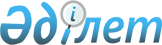 О внесении изменения в приказ Министра по инвестициям и развитию Республики Казахстан от 24 апреля 2015 года № 488 "Об утверждении Правил проведения конкурса по формированию перечня обязательных теле-, радиоканалов"Приказ Министра информации и коммуникаций Республики Казахстан от 23 января 2018 года № 24. Зарегистрирован в Министерстве юстиции Республики Казахстан 8 февраля 2018 года № 16327.
      ПРИКАЗЫВАЮ:
      1. Внести в приказ Министра по инвестициям и развитию Республики Казахстан от 24 апреля 2015 года № 488 "Об утверждении Правил проведения конкурса по формированию перечня обязательных теле-, радиоканалов" (зарегистрированный в Реестре государственной регистрации нормативных правовых актов под № 11271, опубликованный 2 июля 2015 года в Информационно-правовой системе "Әділет") следующее изменение:
      в Правилах проведения конкурса по формированию перечня обязательных теле-, радиоканалов, утвержденных указанным приказом:
      пункт 5 изложить в следующей редакции:
      "5. Формирование перечня осуществляется не более одного раза в год.".
      2. Департаменту государственной политики в области средств массовой информации Министерства информации и коммуникаций Республики Казахстан обеспечить:
      1) государственную регистрацию настоящего приказа в Министерстве юстиции Республики Казахстан;
      2) в течение десяти календарных дней со дня государственной регистрации настоящего приказа направление копий в бумажном и электронном виде на казахском и русском языках в Республиканское государственное предприятие на праве хозяйственного ведения "Республиканский центр правовой информации" для официального опубликования и включения в Эталонный контрольный банк нормативных правовых актов Республики Казахстан;
      3) в течение десяти календарных дней после государственной регистрации настоящего приказа направление его копии на официальное опубликование в периодические печатные издания;
      4) размещение настоящего приказа на интернет-ресурсе Министерства информации и коммуникаций Республики Казахстан после его официального опубликования.
      3. Контроль за исполнением настоящего приказа возложить на курирующего вице-министра информации и коммуникаций Республики Казахстан.
      4. Настоящий приказ вводится в действие после дня его первого официального опубликования.
					© 2012. РГП на ПХВ «Институт законодательства и правовой информации Республики Казахстан» Министерства юстиции Республики Казахстан
				
      Министр информации и коммуникаций 
Республики Казахстан

Д. Абаев
